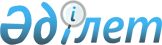 Бурабай аудандық мәслихатының 2020 жылғы 24 желтоқсандағы № 6С-70/1 "2021-2023 жылдарға арналған аудандық бюджет туралы" шешiмiне өзгерістер енгiзу туралыАқмола облысы Бурабай аудандық мәслихатының 2021 жылғы 19 наурыздағы № 7С-5/1 шешімі. Ақмола облысының Әділет департаментінде 2021 жылғы 1 сәуірде № 8409 болып тіркелді
      Қазақстан Республикасының 2008 жылғы 4 желтоқсандағы Бюджет кодексінің 106 бабының 4 тармағына, Қазақстан Республикасының 2001 жылғы 23 қаңтардағы "Қазақстан Республикасындағы жергілікті мемлекеттік басқару және өзін-өзі басқару туралы" Заңының 6 бабының 1 тармағының 1) тармақшасына сәйкес, Бурабай аудандық мәслихаты ШЕШІМ ҚАБЫЛДАДЫ:
      1. Бурабай аудандық мәслихатының "2021-2023 жылдарға арналған аудандық бюджет туралы" 2020 жылғы 24 желтоқсандағы № 6С-70/1 (Нормативтік құқықтық актілерді мемлекеттік тіркеу тізілімінде № 8303 болып тіркелген, 2021 жылғы 15 қаңтарда Қазақстан Республикасы нормативтік құқықтық актілерінің электрондық түрдегі эталондық бақылау банкінде жарияланған) шешіміне келесi өзгерістер енгізілсін:
      1 тармақ жаңа редакцияда баяндалсын:
      "1. 2021-2023 жылдарға арналған аудандық бюджет осы шешімнің 1, 2 және 3 қосымшаларына сәйкес, соның ішінде 2021 жылға келесі көлемдерде бекітілсін:
      1) кірістер – 13893570,9 мың теңге, соның ішінде:
      салықтық түсімдер – 2869900,0 мың теңге;
      салықтық емес түсімдер – 15527,0 мың теңге;
      негізгі капиталды сатудан түсетін түсімдер – 64500,0 мың теңге;
      трансферттердің түсімдері – 10943643,9 мың теңге;
      2) шығындар – 14078066,6 мың теңге;
      3) таза бюджеттік кредиттеу – 12842,0 мың теңге, соның ішінде:
      бюджеттік кредиттер – 35004,0 мың теңге;
      бюджеттік кредиттерді өтеу – 22162,0 мың теңге;
      4) қаржы активтерімен операциялар бойынша сальдо – 56284,0 мың теңге, соның ішінде:
      қаржы активтерін сатып алу – 56284,0 мың теңге;
      мемлекеттің қаржы активтерін сатудан түсетін түсімдер – 0,0 мың теңге;
      5) бюджет тапшылығы (профициті) – -253621,7 мың теңге;
      6) бюджеттің тапшылығын қаржыландыру (профицитін пайдалану) – 253621,7 мың теңге.";
      Бурабай аудандық мәслихатының көрсетілген шешiмінің 1 қосымшасы осы шешiмнiң қосымшасына сәйкес жаңа редакцияда баяндалсын.
      2. Осы шешiм Ақмола облысының Әдiлет департаментiнде мемлекеттiк тiркелген күнінен бастап күшіне енедi және 2021 жылдың 1 қаңтарынан бастап қолданысқа енгізіледі.
      "КЕЛІСІЛДІ" 2021 жылға арналған аудандық бюджет
					© 2012. Қазақстан Республикасы Әділет министрлігінің «Қазақстан Республикасының Заңнама және құқықтық ақпарат институты» ШЖҚ РМК
				
      Бурабай аудандық мәслихаттың
V (кезектен тыс) сессиясының
төрағасы

Ш.Оразалин

      Бурабай аудандық
мәслихаттың хатшысы

М.Нурпанова

      Бурабай ауданының әкімдігі
Бурабай аудандық мәслихатының
2021 жылғы 19 наурыздағы
№ 7С-5/1 шешіміне
қосымшаБурабай аудандық мәслихатының
2020 жылғы 24 желтоқсандағы
№ 6С-70/1 шешіміне
1 қосымша
Санаты
Санаты
Санаты
Санаты
сома мың теңге
Сыныбы
Сыныбы
Сыныбы
сома мың теңге
Кіші сыныбы
Кіші сыныбы
сома мың теңге
Атауы
сома мың теңге
1
2
3
4
5
 I. Кірістер
13893570,9
1
Салықтық түсімдер
2869900,0
01
Табыс салығы
24290,0
2
Жеке табыс салығы
24290,0
03
Әлеуметтік салық
1688420,0
1
Әлеуметтік салық
1688420,0
04
Меншiкке салынатын салықтар
954675,0
1
Мүлікке салынатын салықтар
954675,0
05
Тауарларға, жұмыстарға және қызметтерге салынатын iшкi салықтар
183435,0
2
Акциздер
14525,0
3
Табиғи және басқа да ресурстарды пайдаланғаны үшiн түсетiн түсiмдер
90000,0
4
Кәсіпкерлік және кәсіби қызметті жүргізгені үшін алынатын алымдар
78910,0
08
Заңдық маңызы бар әрекеттерді жасағаны және (немесе) оған уәкілеттігі бар мемлекеттік органдар немесе лауазымды адамдар құжаттар бергені үшін алынатын міндетті төлемдер
19080,0
1
Мемлекеттік баж
19080,0
2
Салықтық емес түсімдер
15527,0
01
Мемлекеттік меншіктен түсетін кірістер
14011,0
1
Мемлекеттік кәсіпорындардың таза кірісі бөлігінің түсімдері
751,0
5
Мемлекет меншігіндегі мүлікті жалға беруден түсетін кірістер
9725,0
7
Мемлекеттік бюджеттен берілген кредиттер бойынша сыйақылар
3535,0
04
Мемлекеттік бюджеттен қаржыландырылатын, сондай-ақ Қазақстан Республикасы Ұлттық Банкінің бюджетінен (шығыстар сметасынан) қамтылатын және қаржыландырылатын мемлекеттік мекемелер салатын айыппұлдар, өсімпұлдар, санкциялар, өндіріп алулар
646,0
1
Мұнай секторы ұйымдарынан және Жәбірленушілерге өтемақы қорына түсетін түсімдерді қоспағанда, мемлекеттік бюджеттен қаржыландырылатын, сондай-ақ Қазақстан Республикасы Ұлттық Банкінің бюджетінен (шығыстар сметасынан) қамтылатын және қаржыландырылатын мемлекеттік мекемелер салатын айыппұлдар, өсімпұлдар, санкциялар, өндіріп алулар
646,0
06
Басқа да салықтық емес түсiмдер
870,0
1
Басқа да салықтық емес түсiмдер
870,0
3
Негізгі капиталды сатудан түсетін түсiмдер
64500,0
01
Мемлекеттік мекемелерге бекітілген мемлекеттік мүлікті сату
4500,0
1
Мемлекеттік мекемелерге бекітілген мемлекеттік мүлікті сату
4500,0
03
Жерді және материалдық емес активтерді сату
60000,0
1
Жерді сату
50000,0
2
Материалдық емес активтерді сату 
10000,0
4
Трансферттердің түсімдері
10943643,9
01
Төмен тұрған мемлекеттік басқару органдарынан трансферттер
387659,9
3
Аудандық маңызы бар қалалардың, ауылдардың, кенттердің, ауылдық округтардың бюджеттерінен трансферттер
387659,9
02
Мемлекеттiк басқарудың жоғары тұрған органдарынан түсетiн трансферттер
10555984,0
2
Облыстық бюджеттен түсетiн трансферттер
10555984,0
Функционалдық топ
Функционалдық топ
Функционалдық топ
Функционалдық топ
сома мың теңге
Бюджеттік бағдарламалардың әкімшісі
Бюджеттік бағдарламалардың әкімшісі
Бюджеттік бағдарламалардың әкімшісі
сома мың теңге
Бағдарлама
Бағдарлама
сома мың теңге
Атауы
сома мың теңге
1
2
3
4
5
II. Шығындар
14078066,6
01
Жалпы сипаттағы мемлекеттік қызметтер
276052,1
112
Аудан (облыстық маңызы бар қала) мәслихатының аппараты
17955,0
001
Аудан (облыстық маңызы бар қала) мәслихатының қызметін қамтамасыз ету жөніндегі қызметтер
17955,0
122
Аудан (облыстық маңызы бар қала) әкімінің аппараты
117614,4
001
Аудан (облыстық маңызы бар қала) әкімінің қызметін қамтамасыз ету жөніндегі қызметтер
104383,0
113
Төменгі тұрған бюджеттерге берілетін нысаналы ағымдағы трансферттер
13231,4
459
Ауданның (облыстық маңызы бар қаланың) экономика және қаржы бөлімі
43687,1
001
Ауданның (облыстық маңызы бар қаланың) экономикалық саясаттын қалыптастыру мен дамыту, мемлекеттік жоспарлау, бюджеттік атқару және коммуналдық меншігін басқару саласындағы мемлекеттік саясатты іске асыру жөніндегі қызметтер
40297,0
003
Салық салу мақсатында мүлікті бағалауды жүргізу
3390,1
489
Ауданның (облыстық маңызы бар қаланың) мемлекеттік активтер және сатып алу бөлімі
14801,6
001
Жергілікті деңгейде мемлекеттік активтер мен сатып алуды басқару саласындағы мемлекеттік саясатты іске асыру жөніндегі қызметтер
13501,6
005
Жекешелендіру, коммуналдық меншікті басқару, жекешелендіруден кейінгі қызмет және осыған байланысты дауларды реттеу
1300,0
494
Ауданның (облыстық маңызы бар қаланың) кәсіпкерлік және өнеркәсіп бөлімі
14074,0
001
Жергілікті деңгейде кәсіпкерлікті және өнеркәсіпті дамыту саласындағы мемлекеттік саясатты іске асыру жөніндегі қызметтер
14074,0
801
Ауданның (облыстық маңызы бар қаланың) жұмыспен қамту, әлеуметтік бағдарламалар және азаматтық хал актілерін тіркеу бөлімі
49820,0
001
Жергілікті деңгейде жұмыспен қамту, әлеуметтік бағдарламалар және азаматтық хал актілерін тіркеу саласындағы мемлекеттік саясатты іске асыру жөніндегі қызметтер
49820,0
467
Ауданның (облыстық маңызы бар қаланың) құрылыс бөлімі
18100,0
040
Мемлекеттік органдардың объектілерін дамыту
18100,0
02
Қорғаныс
23866,0
122
Аудан (облыстық маңызы бар қала) әкімінің аппараты
23866,0
005
Жалпыға бірдей әскери міндетті атқару шеңберіндегі іс-шаралар
16181,0
006
Аудан (облыстық маңызы бар қала) ауқымындағы төтенше жағдайлардың алдын алу және оларды жою
6171,0
007
Аудандық (қалалық) ауқымдағы дала өрттерінің, сондай-ақ мемлекеттік өртке қарсы қызмет органдары құрылмаған елдi мекендерде өрттердің алдын алу және оларды сөндіру жөніндегі іс-шаралар
1514,0
03
Қоғамдық тәртіп, қауіпсіздік, құқықтық, сот, қылмыстық-атқару қызметі
8682,0
485
Ауданның (облыстық маңызы бар қаланың) жолаушылар көлігі және автомобиль жолдары бөлімі
8682,0
021
Елдi мекендерде жол қозғалысы қауiпсiздiгін қамтамасыз ету
8682,0
06
Әлеуметтік көмек және әлеуметтік қамсыздандыру
679622,3
801
Ауданның (облыстық маңызы бар қаланың) жұмыспен қамту, әлеуметтік бағдарламалар және азаматтық хал актілерін тіркеу бөлімі
679622,3
004
Жұмыспен қамту бағдарламасы
93907,0
007
Тұрғын үйге көмек көрсету
2780,0
009
Үйден тәрбиеленіп оқытылатын мүгедек балаларды материалдық қамтамасыз ету
2330,0
010
Мемлекеттік атаулы әлеуметтік көмек
155900,0
011
Жергілікті өкілетті органдардың шешімі бойынша мұқтаж азаматтардың жекелеген топтарына әлеуметтік көмек
101156,3
014
Мұқтаж азаматтарға үйде әлеуметтiк көмек көрсету
133328,0
017
Оңалтудың жеке бағдарламасына сәйкес мұқтаж мүгедектердi мiндеттi гигиеналық құралдармен қамтамасыз ету, қозғалуға қиындығы бар бірінші топтағы мүгедектерге жеке көмекшінің және есту бойынша мүгедектерге қолмен көрсететiн тіл маманының қызметтерін ұсыну
41267,0
018
Жәрдемақыларды және басқа да әлеуметтік төлемдерді есептеу, төлеу мен жеткізу бойынша қызметтерге ақы төлеу
498,0
020
Үкіметтік емес ұйымдарда мемлекеттік әлеуметтік тапсырысты орналастыру
59863,0
023
Жұмыспен қамту орталықтарының қызметін қамтамасыз ету
46751,0
050
Қазақстан Республикасында мүгедектердің құқықтарын қамтамасыз етуге және өмір сүру сапасын жақсарту
41842,0
07
Тұрғын үй-коммуналдық шаруашылық
5991959,2
467
Ауданның (облыстық маңызы бар қаланың) құрылыс бөлімі
4359710,9
003
Коммуналдық тұрғын үй қорының тұрғын үйін жобалау және (немесе) салу, реконструкциялау
304584,0
004
Инженерлік-коммуникациялық инфрақұрылымды жобалау, дамыту және (немесе) жайластыру
239155,8
005
Коммуналдық шаруашылығын дамыту
17818,1
006
Сумен жабдықтау және су бұру жүйесін дамыту
3761788,0
058
Елді мекендердегі сумен жабдықтау және су бұру жүйелерін дамыту
36365,0
487
Ауданның (облыстық маңызы бар қаланың) тұрғын үй-коммуналдық шаруашылық және тұрғын үй инспекциясы бөлімі
1632248,3
001
Тұрғын үй-коммуналдық шаруашылық және тұрғын үй қоры саласында жергілікті деңгейде мемлекеттік саясатты іске асыру бойынша қызметтер
16785,2
003
Мемлекеттік органның күрделі шығыстары
760,0
004
Мемлекеттiк қажеттiлiктер үшiн жер учаскелерiн алып қою, оның iшiнде сатып алу жолымен алып қою және осыған байланысты жылжымайтын мүлiктi иелiктен айыру
542097,0
005
Мемлекеттік тұрғын үй қорын сақтауды ұйымдастыру
6000,0
015
Шағын қалаларды үздіксіз жылумен жабдықтауды қамтамасыз ету
159710,1
016
Сумен жабдықтау және су бұру жүйесінің жұмыс істеуі
552024,0
018
Қаланы және елді мекендерді абаттандыруды дамыту
7337,9
028
Коммуналдық шаруашылықты дамыту
130000,0
113
Төменгі тұрған бюджеттерге берілетін нысаналы ағымдағы трансферттер
30292,5
030
Елді мекендерді абаттандыру және көгалдандыру
187241,6
08
Мәдениет, спорт, туризм және ақпараттық кеңістiк
316792,0
455
Ауданның (облыстық маңызы бар қаланың) мәдениет және тілдерді дамыту бөлімі
229961,0
001
Жергілікті деңгейде тілдерді және мәдениетті дамыту саласындағы мемлекеттік саясатты іске асыру жөніндегі қызметтер
9248,0
003
Мәдени-демалыс жұмысын қолдау
110183,0
006
Аудандық (қалалық) кiтапханалардың жұмыс iстеуi
95846,0
007
Мемлекеттiк тiлдi және Қазақстан халқының басқа да тiлдерін дамыту
14684,0 
467
Ауданның (облыстық маңызы бар қаланың) құрылыс бөлімі
33063,0
008
Спорт объектілерін дамыту
8852,0
011
Мәдениет объектілерін дамыту
24211,0
803
Ауданның (облыстық маңызы бар қаланың) ішкі саясат және дін істері бөлімі
34272,0
001
Жергілікті деңгейде ақпарат, мемлекеттілікті нығайту және азаматтардың әлеуметтік сенімділігін қалыптастыру саласында мемлекеттік саясатты іске асыру жөніндегі қызметтер
15151,0
002
Мемлекеттік ақпараттық саясат жүргізу жөніндегі қызметтер
9010,0
003
Жастар саясаты саласында іс-шараларды іске асыру
10111,0
804
Ауданның (облыстық маңызы бар қаланың) дене тәрбиесі, спорт және туризм бөлімі
19496,0
001
Дене тәрбиесі, спорт және туризм саласында жергілікті деңгейде мемлекеттік саясатты іске асыру бойынша қызметтер
10840,0
006
Аудандық (облыстық маңызы бар қалалық) деңгейде спорт жарыстарын өткізу
8656,0
10
Ауыл, су, орман, балық шаруашылығы, ерекше қорғалатын табиғи аумақтар, қоршаған ортаны және жануарлар дүниесін қорғау, жер қатынастары
59411,7
459
Ауданның (облыстық маңызы бар қаланың) экономика және қаржы бөлімі
18714,0
099
Мамандарға әлеуметтік қолдау көрсету жөніндегі шараларды іске асыру
18714,0
462
Ауданның (облыстық маңызы бар қаланың) ауыл шаруашылығы бөлімі
17478,0
001
Жергілікті деңгейде ауыл шаруашылығы саласындағы мемлекеттік саясатты іске асыру жөніндегі қызметтер
17478,0
463
Ауданның (облыстық маңызы бар қаланың) жер қатынастары бөлімі
23219,7
001
Аудан (облыстық маңызы бар қала) аумағында жер қатынастарын реттеу саласындағы мемлекеттік саясатты іске асыру жөніндегі қызметтер
15719,7
003
Елдi мекендердi жер-шаруашылық орналастыру
2000,0
006
Аудандардың, облыстық маңызы бар, аудандық маңызы бар қалалардың, кенттердiң, ауылдардың, ауылдық округтердiң шекарасын белгiлеу кезiнде жүргiзiлетiн жерге орналастыру
5500,0
11
Өнеркәсіп, сәулет, қала құрылысы және құрылыс қызметі
43033,0
467
Ауданның (облыстық маңызы бар қаланың) құрылыс бөлімі
19226,0
001
Жергілікті деңгейде құрылыс саласындағы мемлекеттік саясатты іске асыру жөніндегі қызметтер
19226,0
468
Ауданның (облыстық маңызы бар қаланың) сәулет және қала құрылысы бөлімі
23807,0
001
Жергілікті деңгейде сәулет және қала құрылысы саласындағы мемлекеттік саясатты іске асыру жөніндегі қызметтер
13807,0
003
Аудан аумағында қала құрылысын дамыту схемаларын және елді мекендердің бас жоспарларын әзірлеу
10000,0
12
Көлік және коммуникация
1160264,1
485
Ауданның (облыстық маңызы бар қаланың) жолаушылар көлігі және автомобиль жолдары бөлімі
1160264,1
001
Жергілікті деңгейде жолаушылар көлігі және автомобиль жолдары саласындағы мемлекеттік саясатты іске асыру жөніндегі қызметтер
12756,5
022
Көлік инфрақұрылымын дамыту
567974,5
023
Автомобиль жолдарының жұмыс істеуін қамтамасыз ету
87754,0
024
Кентiшiлiк (қалаiшiлiк), қала маңындағы және ауданiшiлiк қоғамдық жолаушылар тасымалдарын ұйымдастыру
2432,1
045
Аудандық маңызы бар автомобиль жолдарын және елді-мекендердің көшелерін күрделі және орташа жөндеу
398909,0
113
Төменгі тұрған бюджеттерге берілетін нысаналы ағымдағы трансферттер
90438,0
13
Басқалар
74957,0
459
Ауданның (облыстық маңызы бар қаланың) экономика және қаржы бөлімі
58000,0
012
Ауданның (облыстық маңызы бар қаланың) жергілікті атқарушы органының резерві
58000,0
467
Ауданның (облыстық маңызы бар қаланың) құрылыс бөлімі
16957,0
085
Шағын және моноқалаларда бюджеттік инвестициялық жобаларды іске асыру
16957,0
14
Борышқа қызмет көрсету
224906,0
459
Ауданның (облыстық маңызы бар қаланың) экономика және қаржы бөлімі
224906,0
021
Жергілікті атқарушы органдардың облыстық бюджеттен қарыздар бойынша сыйақылар мен өзге де төлемдерді төлеу бойынша борышына қызмет көрсету
224906,0
15
Трансферттер
5218521,2
459
Ауданның (облыстық маңызы бар қаланың) экономика және қаржы бөлімі
5218521,2
006
Пайдаланылмаған (толық пайдаланылмаған) нысаналы трансферттерді қайтару
17889,2
024
Заңнаманы өзгертуге байланысты жоғары тұрған бюджеттің шығындарын өтеуге төменгі тұрған бюджеттен ағымдағы нысаналы трансферттер
5109523,0
038
Субвенциялар
91109,0
III. Таза бюджеттiк кредиттеу 
12842,0
Бюджеттік кредиттер
35004,0
10
Ауыл, су, орман, балық шаруашылығы, ерекше қорғалатын табиғи аумақтар, қоршаған ортаны және жануарлар дүниесін қорғау, жер қатынастары
35004,0
459
Ауданның (облыстық маңызы бар қаланың) экономика және қаржы бөлімі
35004,0
018
Мамандарды әлеуметтік қолдау шараларын жүзеге асыру үшін бюджеттік кредиттер
35004,0
5
Бюджеттік кредиттерді өтеу
22162,0
01
Бюджеттік кредиттерді өтеу
22162,0
 1
Мемлекеттік бюджеттен берілген бюджеттік кредиттеді өтеу
22162,0
IV. Қаржы активтерiмен операциялар бойынша сальдо 
56284,0
Қаржы активтерін сатып алу
56284,0
13
Басқалар
56284,0
487
Ауданның (облыстық маңызы бар қаланың) тұрғын үй-коммуналдық шаруашылық және тұрғын үй инспекциясы бөлімі
56284,0
065
Заңды тұлғалардың жарғылық капиталын қалыптастыру немесе ұлғайту
56284,0
Мемлекеттің қаржы активтерін сатудан түсетін түсімдер 
0,0
V. Бюджет тапшылығы (профициті)
-253621,7
VI. Бюджеттің тапшылығын қаржыландыру (профицитін пайдалану)
253621,7